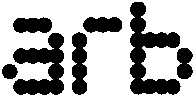 DateAgenda Item2/10/20206SubjectEquality, Diversity & Inclusion Strategic StatementEquality, Diversity & Inclusion Strategic StatementEquality, Diversity & Inclusion Strategic StatementStatusOpenOpenOpenPurposeFor decision For decision For decision FromARB Senior Leadership GroupARB Senior Leadership GroupARB Senior Leadership GroupHistoryParent CommitteeFirst SubmittedRevision NumberPolicy2/10/20201If you have any enquiries on this paper, please contact Simon Howard on simonh@arb.org.uk/020 7580 5861If you have any enquiries on this paper, please contact Simon Howard on simonh@arb.org.uk/020 7580 5861If you have any enquiries on this paper, please contact Simon Howard on simonh@arb.org.uk/020 7580 5861If you have any enquiries on this paper, please contact Simon Howard on simonh@arb.org.uk/020 7580 58611. SummarySummarySummary1. To consider and agree a strategic statement which sets out how ARB’s current and future approach in dealing  the challenges and opportunities presented by Equality, Diversity and Inclusion (EDI) issues over the next three yearsTo consider and agree a strategic statement which sets out how ARB’s current and future approach in dealing  the challenges and opportunities presented by Equality, Diversity and Inclusion (EDI) issues over the next three yearsTo consider and agree a strategic statement which sets out how ARB’s current and future approach in dealing  the challenges and opportunities presented by Equality, Diversity and Inclusion (EDI) issues over the next three years2. RecommendationsRecommendationsRecommendations2. It is recommended that the Board agrees the EDI Strategic Statement at Annex AIt is recommended that the Board agrees the EDI Strategic Statement at Annex AIt is recommended that the Board agrees the EDI Strategic Statement at Annex A3. Terms of Reference Terms of Reference Terms of Reference 3. ARB has an Equality Statement which sets out its responsibilities in respect of equality and diversityARB has an Equality Statement which sets out its responsibilities in respect of equality and diversityARB has an Equality Statement which sets out its responsibilities in respect of equality and diversity4. Open SessionOpen SessionOpen Session4. 5. Contribution to the Board’s Purpose and ObjectivesContribution to the Board’s Purpose and ObjectivesContribution to the Board’s Purpose and Objectives5. In delivering the Act, ARB’s objectives are:In delivering the Act, ARB’s objectives are:In delivering the Act, ARB’s objectives are:5. Protect the users and potential users of architects’ services by ensuring that ARB’s services are carried out in a way that is fair, and accessible to allProtect the users and potential users of architects’ services by ensuring that ARB’s services are carried out in a way that is fair, and accessible to allProtect the users and potential users of architects’ services by ensuring that ARB’s services are carried out in a way that is fair, and accessible to all5. Support architects through regulation by ensuring appropriate access to the Register, and maintaining its reputation amongst the public Support architects through regulation by ensuring appropriate access to the Register, and maintaining its reputation amongst the public Support architects through regulation by ensuring appropriate access to the Register, and maintaining its reputation amongst the public 6. Key Points Key Points Key Points 6. ARB is not moving from a standing start in relation to EDI – it has been a key policy consideration for how we carry out our role over the last decade.6. Alongside our published Equality & Diversity Scheme, we are drawing towards the end of our 2018-2020 Equality & Diversity Performance Plan, the success of which will be reported to the Board at the start of 2021.6. The EDI agenda continues to evolve at pace, so now is an opportune moment to reconsider and, if necessary, reinvigorate and refocus ARB’s approach to this area of its work.7. Resource ImplicationsResource ImplicationsResource Implications7. Delivery of the objectives within the Strategic Statement will be built into the budget, but the main resource will be in relation to staff time.Delivery of the objectives within the Strategic Statement will be built into the budget, but the main resource will be in relation to staff time.Delivery of the objectives within the Strategic Statement will be built into the budget, but the main resource will be in relation to staff time.8.9.CommunicationCommunicationCommunication9.We want to ensure that at the heart of ARB’s strategy is a genuine commitment to engage with stakeholders and building relationship with a diverse group as possible.  We are keen to hear from a variety of backgrounds, perspectives and skills. The more inclusive we are as an organisation, the better our performance will be in all areas of our work.We want to ensure that at the heart of ARB’s strategy is a genuine commitment to engage with stakeholders and building relationship with a diverse group as possible.  We are keen to hear from a variety of backgrounds, perspectives and skills. The more inclusive we are as an organisation, the better our performance will be in all areas of our work.We want to ensure that at the heart of ARB’s strategy is a genuine commitment to engage with stakeholders and building relationship with a diverse group as possible.  We are keen to hear from a variety of backgrounds, perspectives and skills. The more inclusive we are as an organisation, the better our performance will be in all areas of our work.10. 10. Further ActionsThe Board will receive a progress report against the 2018-2020 E&D Performance Plan early in 2021. Subject to the Strategic Statement being agreed, work on an action plan will be put in place to begin work on the deliverables.Further ActionsThe Board will receive a progress report against the 2018-2020 E&D Performance Plan early in 2021. Subject to the Strategic Statement being agreed, work on an action plan will be put in place to begin work on the deliverables.